convivus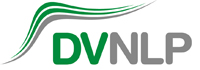 Veranstaltung: NLP2020NLP-AGIL! Coaching, das den Unterschied macht24-10. – 25.10.2020, Mercure Hotel MOA Berlinwww.nlp-kongress.deVorlage zur Erstellung von Paper für den NLP-KongressFormale Vorgaben für die Erstellung bzw. das Ausfüllen dieses Dokumentes:Die nachstehend genannten Vorgaben werden beim Einreichungsprozess auf der Website, von der Sie auch diese Vorlage heruntergeladen haben, überprüft. Erfüllt ein Paper diese Vorgaben nicht, wird die Annahme automatisch verweigert.Bitte beachten Sie auch die „Hinweise zur Abfassung von Papers“ auf Seite 5 dieses Dokumentes.Die Bearbeitung der Paper-Vorlage ist ausschließlich mit Microsoft Word (Vers.: 2007 – 2019) vorzunehmen. Ein anderes Programm zum Editieren könnte bei der Einreichung zu Fehler führen.Bitte tragen Sie Ihren Paper-Text in diese Vorlage ein und speichern Sie diese auf Ihrem Laufwerk.Das Paper muss in der Schriftart „Arial“ in Schriftgröße 10 verfasst sein. Benötigte Sonderzeichen müssen speziell über den Einfügen-Menüpunkt  „Symbol“ eingefügt werden.Hierbei wird die Schriftart des eingefügten Symbols nicht verändert (bleibt Arial 10pt).Der Titel des Papers ist im entsprechenden Bereich auf der ersten Seite einzugeben. Er kann über mehrere Zeilen gehen, vermeiden Sie aber bitte Zeilenbrüche (Enter), diese werden später automatisch gesetzt.Wiederholen Sie den Titel NICHT im Paper-Text. Dieser ist durch die Eingabe im entsprechenden Bereich (s.o.) bereits gespeichert. Tragen Sie KEINE Autoren in der Paper-Vorlage ein. Diese Informationen werden nach versenden der Paper-Vorlage online abgefragt und gespeichert (max. 1 Erstautor + max. 1 Co-Autor). Der Paper-Text muss im entsprechenden Bereich auf der zweiten Seite eingegeben werden (unterhalb der Linie) und darf diese Seite nicht überschreiten (Textbereich von 16cm x 25cm entspricht einer Standard MS-Word Seite). Tabellen sowie Abbildungen dürfen im gesamten Textbereich Ihres Paper-Textes (Seite 2) gerne eingefügt werden.Die Seitenränder dürfen nicht verändert werden! Ihr Paper wird in Folge dessen sonst bei der Einreichung mit der entsprechenden Fehlermeldung abgelehnt. => Sollten Sie dies unbewusst, durch hereinkopieren Ihres Textes aus einem anderen Dokument gemacht haben, so liegt die Ursache meist an Einrückungen bestimmter Textstellen. Bitte korrigieren Sie diese durch benutzen der Tabulatortaste in jeder entsprechenden Zeile._ _ _ _ _ _ _ _ _ _ _ _ _ _ _ _ _ _ _ _ _ _ _ _ _ _ _ _ _ _ _ _ _ _ _ _ _ _ _ _ _ _ _ _ _ _ _ _ _ _ _ _ _ _ _ Bitte geben Sie nun zwischen den folgenden beiden Linien den Titel Ihres Papers ein (max. 75 Zeichen inkl. Leerzeichen):_ _ _ _ _ _ _ ______________________ _ _ _ _ _ _ _ _ _ _ _ _ _ _ _ _ _ _ _ _ _ _ _ _ _ _ _ _ _ _ _ _ _ _ _ _ _ _ _ _ _ _ _ _ _ _ _ _ _ _ _ _ ______________________ _ _ _ _ _ _ _ _ _ _ _ _ _ _ _ _ _ _ _ _ _ _ _ _ _ _ _ Bitte geben Sie unterhalb der folgenden Linie den Paper-Text ein (max. 4000 Zeichen inkl. Leerzeichen). Dieser Text wird auf der Webseite veröffentlicht!Bitte beachten Sie, dass Ihr Text diese Seite nicht überschreiten darf!_ _ _ _ _ _ _ _ _ _ _ _ _ _ _ _ _ _ _ _ _ _ _ _ _ _ _ ______________________ _ _ _ _ _ _ _ _ _ _ _ _ _ _ _ _ Bitte geben Sie unterhalb der folgenden Linie die Kurzfassung (max. 250 Zeichen inkl. Leerzeichen) Ihres Papers an. Dieser Text wird in der Broschüre veröffentlicht!_ _ _ _ _ _ _ _ _ _ _ _ _ _ _ _ _ _ _ _ _ _ _ _ _ _ _ ______________________ _ _ _ _ _ _ _ _ _ _ _ _ _ _ _ _ Bitte beachten Sie, dass durch das Einfügen nachfolgender Inhalte (Portrait-Fotografik und Kurzbeschreibung zu Ihrer Person), die Seite nicht überschritten wird. Das Dokument wird beim Upload auf die Länge überprüft!
Bitte fügen Sie hier Ihr digitales Portrait-Foto (quadratisches Format, Porträt, druckfähig) als Grafik ein:_ _ _ _ _ _ _ _ _ _ _ _ _ _ _ _ _ _ _ _ _ _ _ _ _ _ _ ______________________ _ _ _ _ _ _ _ _ _ _ _ _ _ _ _ _ Bitte fügen Sie hier die Kurzbeschreibung zu Ihrer Person (max. 500 Zeichen inkl. Leerzeichen) ein. 
Bitte geben Sie außerdem weitere Kontaktformen hinsichtlich Ihrer Person, wie ggf. Webseite, SocialMedia und Email an. Dieser Text wird in der Broschüre und auf der Webseite veröffentlicht!
Bitte beachten Sie, dass Ihr Text diese Seite nicht überschreiten darf!_ _ _ _ _ _ _ _ _ _ _ _ _ _ _ _ _ _ _ _ _ _ _ _ _ _ _ ______________________ _ _ _ _ _ _ _ _ _ _ _ _ _ _ _ _ Bitte beantworten Sie zuletzt noch nachfolgende Fragen:
 
Bitte beachten Sie, dass Ihre Antworttexte diese Seite nicht überschreiten dürfen!

1.) Welchen ganz konkreten Nutzen bietet der Workshop den Teilnehmer*innen? Geben Sie den Anteil NLP in Prozent % (Zahl zwischen 0-100) an:_ _ _ _ _ _ _ _ _ _ _ _ _ _ _ _ _ _ _ _ _ _ _ _ _ _ _ ______________________ _ _ _ _ _ _ _ _ _ _ _ _ _ _ _ _ Antworttext:2.) Fragen zur Coachingform:

2.1. 	NLP-Coaching: Was ist das Spezifische am NLP-Coaching? Was macht es besonders?2.2 	Coaching interdisziplinär: Andere Schulen, andere Ansätze - was ist eine gute Ergänzung zum NLP-
	Coaching?2.3 	Menschenbild im Coaching / die Persönlichkeit des Coaches: Was macht einen „guten“ Coach aus? 2.4. 	Agile Methoden im Coaching: Wie kann NLP den Weg zur agilen Organisation ebnen? Und welches 
	Menschenbild braucht es dafür?2.5. 	Coaching und Spiritualität: Leben und Wirken in Übereinstimmung der Essenz des eigenen Wesens –	was NLP dazu beitragen kann._ _ _ _ _ _ _ _ _ _ _ _ _ _ _ _ _ _ _ _ _ _ _ _ _ _ _ ______________________ _ _ _ _ _ _ _ _ _ _ _ _ _ _ _ _ Fragenauswahl zu Punkt 2. Zum Auswählen einer Frage klicken Sie bitte auf „Wählen Sie eine Frage aus“. Bitte beachten Sie, dass lediglich eine Frage ausgewählt und beantwortet werden kann.Antworttext:Richtlinien für die Abfassung eines Papers für den NLP-Kongress 2020Allgemeine HinweiseDer Einsendeschluss wurde verlängert bis zum 07.05.2020!Wir bitten die Paper in Deutsch zu verfassen.Die Einreichung ist nur online möglich.Mit Einreichung Ihres Papers akzeptieren Sie die Veröffentlichung auf der Webseite und der Broschüre.Hinweise zu Inhalt und Gestaltung des AbstractsDer Veranstalter behält sich vor, fehlerhaftes Paper abzuändern. Ungeachtet dessen verbleibt ihm die Möglichkeit der Weiterverwertung nach eigenem Bedarf.Die Verantwortung für die Klärung eventueller Urheberrechte Dritter bezüglich der Inhalte des Papers liegt bei den Autoren. Somit gewährleisten die Autoren, dass auf sämtlichen Abbildungen, Tabellen etc. keine Rechte Dritter liegen, die einer Veröffentlichung entgegenstehen.Darüber hinaus liegt dem Einreicher das Einverständnis aller genannten Personen vor, die personenbezogenen Daten (wie Name, Adresse, E-Mail-Adresse) einzureichen bzw. zu veröffentlichen.Angaben zum Veranstalter:DVNLP e.V.
Lindenstraße 19
D - 10969 Berlin